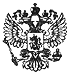 Федеральный закон от 29 июня 2015 г. N 158-ФЗ "О внесении изменений в Федеральный закон "Об особенностях отчуждения недвижимого имущества, находящегося в государственной собственности субъектов Российской Федерации или в муниципальной собственности и арендуемого субъектами малого и среднего предпринимательства, и о внесении изменений в отдельные законодательные акты Российской Федерации"     Принят Государственной Думой 10 июня 2015 года     Одобрен Советом Федерации 24 июня 2015 года     Статья 1     Внести в Федеральный закон  от  22  июля  2008  года    N 159-ФЗ "Обособенностях   отчуждения   недвижимого   имущества,       находящегося вгосударственной  собственности  субъектов  Российской  Федерации    или вмуниципальной собственности и арендуемого субъектами малого  и   среднегопредпринимательства, и о внесении изменений в отдельные   законодательныеакты  Российской  Федерации"  (Собрание   законодательства     РоссийскойФедерации, 2008, N 30,  ст. 3615;  2009,  N 29,  ст. 3586;  2010,   N 27,ст. 3434; 2013, N 27, ст. 3436) следующие изменения:     1) в пункте 5 части 2 статьи 1 слова "1 июля  2013  года"   заменитьсловами "1 июля 2015 года";     2) в пункте 1 статьи 3 слова "1 июля 2013 года" заменить словами "1июля 2015 года";     3) в части 1 статьи 5 слово "трех" заменить словом "пяти";     4) в статье 9:     а) в части 1 слово "трем" заменить словом "пяти";     б) пункт 1 части 2.1 изложить в следующей редакции:     "1) арендуемое имущество по состоянию на 1 июля 2015 года находитсяв его временном владении и  (или)  временном  пользовании    непрерывно втечение трех и более лет в соответствии с договором или договорами арендытакого имущества;";     5) в части 3 статьи 10 слова "1 июля 2015 года" заменить словами "1июля 2018 года".     Статья 2     Настоящий Федеральный закон вступает в силу со дня его официальногоопубликования.Президент Российской Федерации                                  В. ПутинМосква, Кремль29 июня 2015 годаN 158-ФЗ